«О проведении дополнительных санитарно- противоэпидемических (профилактических) мероприятий в образовательных учреждениях МО «Ленский район» В связи с участившимися случаями лабораторно утвержденных случаев новой короновирусной инфекции у сотрудников образовательных учреждений МО «Ленский район» (далее-ОУ), руководствуясь п.2. статьи 50 федерального закона от 30 марта 1999 года №52-ФЗ «О санитарно-эпидемиологическом благополучии населения» П Р И К А З Ы В А Ю:Руководителям ОУ:Обеспечить наличие двухмесячного запаса дезинфицирующих средств в ОУ;Взять на контроль запас дезинфицирующих средств;Провести разъяснительную работу среди сотрудников ОУ о мерах личной профилактики;Исключить  межличностные контакты среди сотрудников ОУ в том числе рукопожатий, строгое соблюдение  дистанции 1,5 м друг от друга, ношения масок и о своевременной их замену;Исключить нахождение в одном помещении, рабочем месте, рабочей зоне одновременно более 5-ти человек;Усилить дезинфекционный режим в ОУ: обрабатывать все контактные поверхности (столы, дверные ручки и пр.) каждые 2 часа хлорсодержащими препаратами (дезинфицирующим средством) с вирулентной концентрацией;Проводить обязательную термометрию сотрудников ОУ с обязательной фиксацией в отдельный журнал.Незамедлительно отстранять от работы, и направлять за медицинской помощью в лечебное учреждений по месту жительства при выявлении повышенной температуры тела и признаков ОРВИ,  кашля и других симптомов  у сотрудников ОУ;Обеспечить наличие  кожных антисептиков в местах общего пользования в ОУ, на входах,  в санитарных узлах и  пищеблоках;Взять на контроль формирование месячного запаса кожных антисептиков в ОУ с обязательных наличием сертификатов соответствия на данные препараты;Обеспечить наличие средств личной гигиены (туалетная бумага, мыло, одноразовые полотенца), в санитарных узлах ОУ для сотрудников, обучающихся и воспитанников;Обеспечить регулярное обеззараживание воздуха с использованием оборудования по обеззараживанию воздуха и проветривание помещений ОУ,  в соответствии с графиком учебного процесса. Взять на контроль наличие в каждом ОУ оборудования по обеззараживанию воздуха;Обеспечить контроль за соблюдением профилактических мероприятий сотрудниками пищеблоков ОУ: наличие и ношение СИЗ, замену их каждые 3 часа, качественное мытье и дезинфекцию посуды, наличие бактерицидного облучателей в столовых, проведение «утреннего фильтра» работниками пищеблока;Ввести строгий масочный режим среди сотрудников ОУ;Обеспечить проведение совещаний, обучений среди сотрудников ОУ онлайн – форматов;И. о. начальника  управления образования                   Ж.В. МогилинаМыреева Нюргуяна Валентиновна8(41137)4-23-41Муниципальное казенное учреждение«Районное управление образования» муниципального образования«ЛЕНСКИЙ РАЙОН»Республики Саха (Якутия)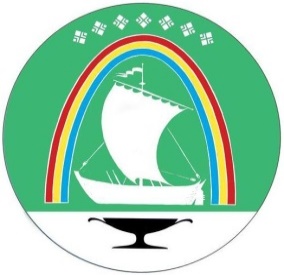 Саха Республикатын «ЛЕНСКЭЙ ОРОЙУОН»муниципальнайхааhынатэрилтэтэ«Оройуоннаа5ы«уорэхсалаата»ПРИКАЗБИРИКЭЭСг.ЛенскЛенскэй кот «_______» _______    2020 года№ ___________________________от «_______» _______    2020 года№ ___________________________